Twirlfest 2016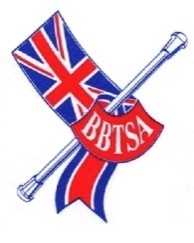 Friday 21st October – Friday 28th October 2016***The earlier you pay the £100 deposit, the better your chance of securing the grade of caravan (or closest to it) you require!***BOOK BY 28TH MARCH AND GET 10% OFF COST OF THE CARAVAN!Payment Schedule 1st Payment (1/3 of total cost) – to be paid no later than 30th May 20162nd Payment (1/3 of total cost) – to be paid no later than 31st July 2016Final Payment  – to be paid no later than 31st  Aug 2016Booking DetailsName: ..........................................................................................................................................Address: ...........................................................................................................................................................................................................................................................................................Telephone Number: .................................................................................................................Email Address: .........................................................................................................................Club Name: ................................................................................................................................Club Leaders Name: ................................................................................................................Desired Caravan Number (if applicable): ...........................................................................Deposit Amount Paid ...................................................	Date: ...........................................Signed: .......................................................................................................................................Terms and Conditions of BookingFailure to make payment on the due dates will result in cancellation of your booking and no refunds will be given (signing this form indicates acceptance of these terms).Forms to be returned to BBTSA Treasurer, Val Towers - By Post: Teignford, Surby, Port Erin, Isle of Man, IM9 6TB.Email: val@bbtsa.co.ukBank details for transfer: Sort code 60-15-54 and Account Number 14014661When transferring please put name and club in the reference box.